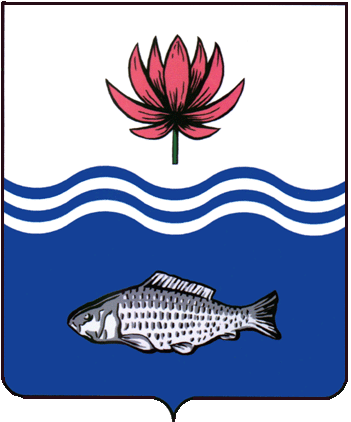 АДМИНИСТРАЦИЯ МО "ВОЛОДАРСКИЙ РАЙОН"АСТРАХАНСКОЙ ОБЛАСТИПОСТАНОВЛЕНИЕОб изменении вида разрешенного использования земельного участка, расположенного по адресу: Астраханская область, Володарский район, с. Тулугановка, ул. Дорожная, 18В связи с необходимостью приведения вида разрешенного использования земельного участка в соответствие с правилами землепользования и застройки МО «Тулугановский сельсовет», в соответствии со ст. 7 Земельного кодекса РФ, Приказом Росреестра от 10.11.2020 № П/0412 "Об утверждении классификатора видов разрешенного использования земельных участков", пунктом 13 статьи 34 Федерального закона от 23.06.2014 г. № 171-ФЗ, администрация МО «Володарский район»ПОСТАНОВЛЯЕТ:1.	Изменить вид разрешённого использования земельного участка, из категории земель населённых пунктов, расположенного по адресу: Астраханская область, Володарский район, с. Тулугановка, ул. Дорожная, 18, с кадастровым номером 30:02:200102:119, общей площадью 600 кв.м., разрешённое использование: «для ведения личного подсобного хозяйства с правом возведения жилых и нежилых строений» изложить в следующей редакции: «для индивидуального жилищного строительства».2.	Администрации МО «Володарский район» внести необходимые соответствующие изменения в филиале ФГБУ «ФКП Росреестра» по Астраханской области.3.	Отделу земельных и имущественных отношений, жилищной политики администрации МО «Володарский район» внести соответствующие изменения в учетную и справочную документацию.4.	Контроль за исполнением настоящего постановления оставляю за собой.И.о. заместителя главыпо оперативной работе					             Р.Т. Мухамбетов           от 10.01.2022 г.N  10